NOME DA UNIDADE EDUCATIVASEÇÃO DE VOTAÇÃOSERVIDORES E FUNCIONÁRIOSDe ELEITOR INICIALAté ELEITOR FINAL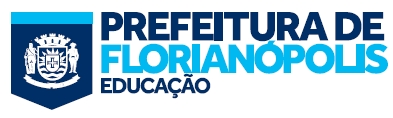 Eleição para Diretor de Unidade Educativa27 de novembro de 2019